Հաշվի՛ր արտահայտության արժեքը:358 + 268=626479 + 358 =837245 + 457 =702357 + 285522 + 399 =860 - 252 =4589 – 3589 =3986 – 2985 =3350 + 6652 =Ի՞նչ թիվ պետք է լինի հարցական նշանի փոխարեն։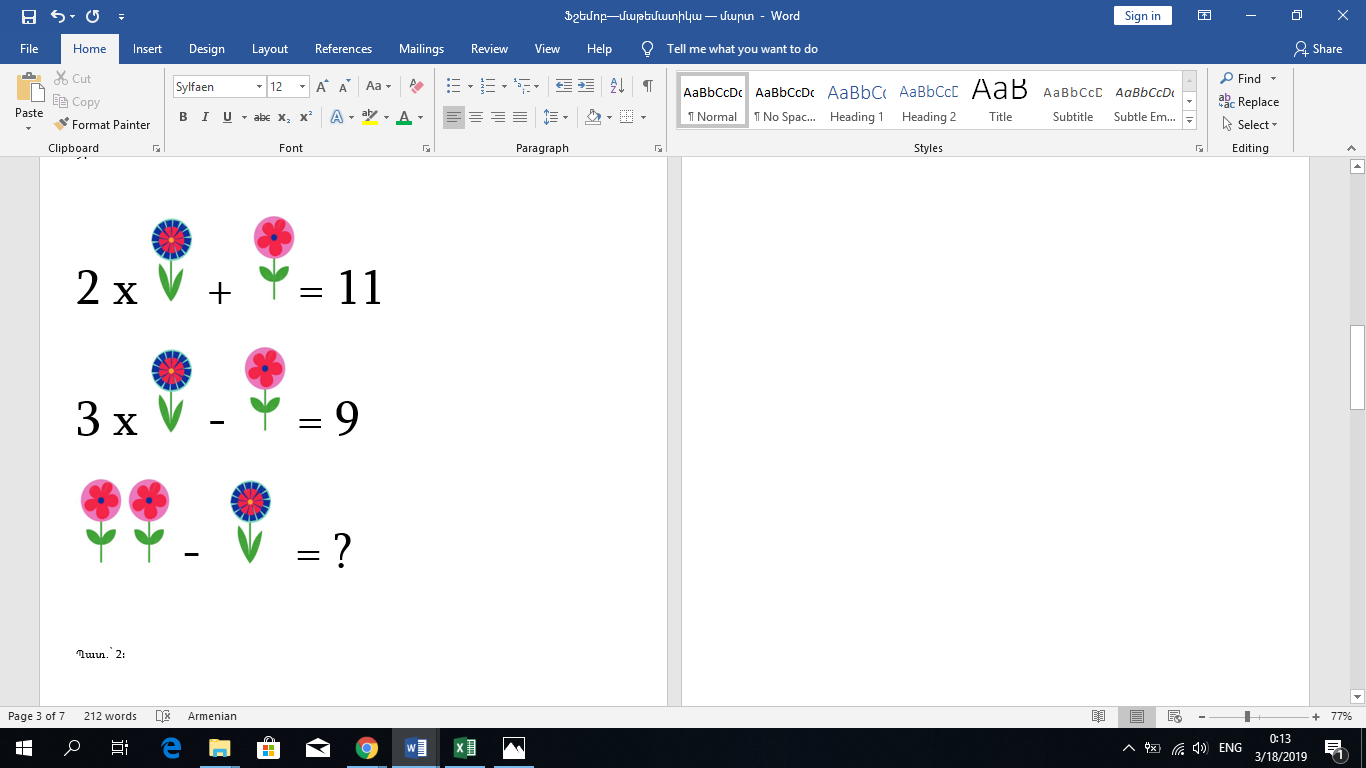 ?=293.Շարունակի՛ր ըստ օրինակի․ 2549 = 2 հզ․ 5 հրյ․ 4 տ․ 9 մ․5568= 5 հզ․ 5 հրյ․ 6 տ․ 8 մ․3458= 3հզ  4․հրյ․ 5 տ․ 8 մ․6495= 6հզ․  4հրյ․  9տ․  5մ․8655= 8 հզ․ 6 հրյ․ 5 տ․ 5 մ․6894= 6 հզ․ 8 հրյ․ 9 տ․ 4 մ․7349= 7 հզ․ 3 հրյ․ 4 տ․ 9 մ․4.Գրի՛ր հաջորդող թիվը։45645-4564681458-8145974485-7448649447-4944866499-6650087657-876585.Գրի՛ր նախորդող թիվը։39560-3955946456-4645527489-2748864005-6400426090-2608947009-470086.Լուծի'ր խնդիրները.Ա.Պապիկը գնեց 3 կգ ձուկ և 2 կգ խեցգետին՝ վճարելով ընդամենը 7600 դրամ։ Ինչքա՞ն է մեկ կգ ձկան արժեքը, եթե 1 կգ խեցգետինն արժե 800 դրամ։Լուծում1)800x2=16002)7600-1600=60003)6000:3=2000Պատ․՝2000Բ․ Արմանը  մայրիկի համար գնեց 7 նարգիզ և 9 կակաչ՝ վճարելով ընդամենը  4100 դրամ։ Ինչքա՞ն է մեկ կակաչի արժեքը, եթե 1 նարգիզը արժե 200 դրամ։Լուծում1)7x200=14002)4100-1400=27003)2700:9=300Պատ․՝300358+268626479+358837245+457702357+285642522+399921860-2526084589-358910003986-298510013350+665210002